FUNDAÇÃO EDUCACIONAL CLAUDINO FRANCIO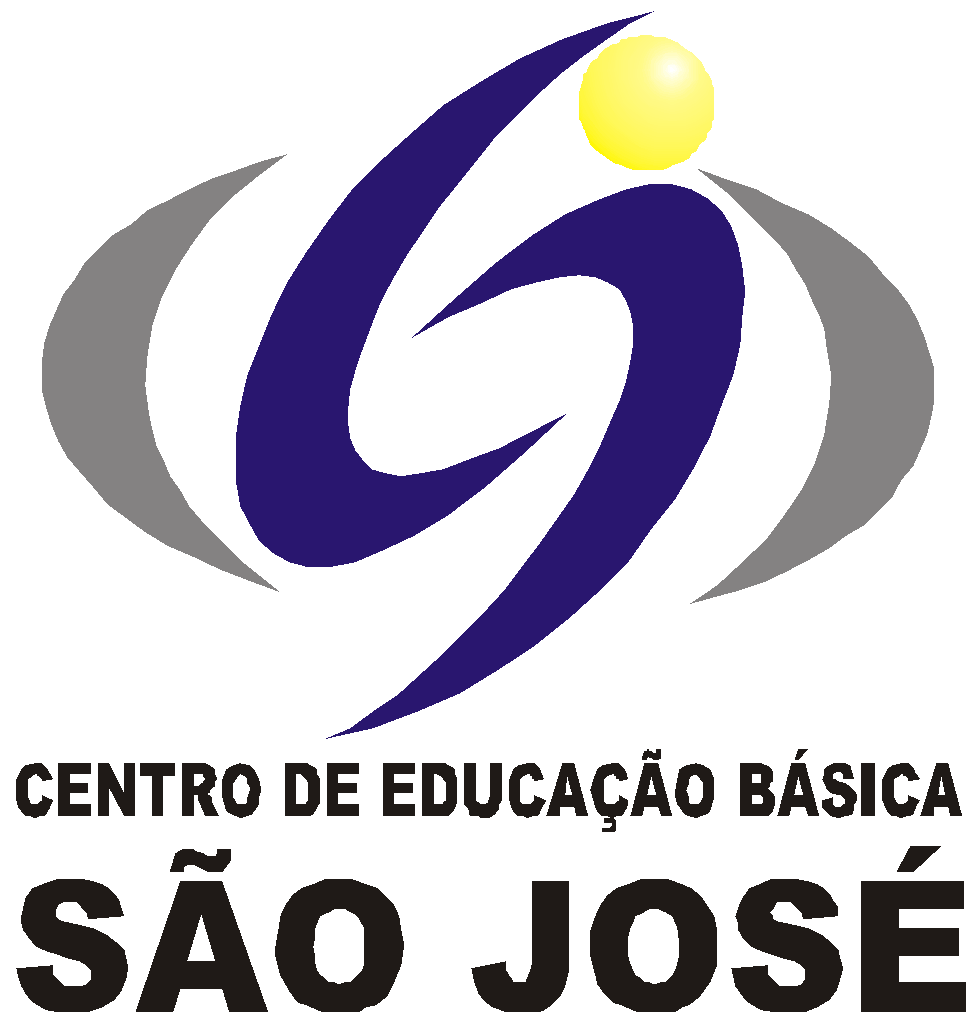 CENTRO DE EDUCAÇÃO BÁSICA SÃO JOSÉ                      Roteiro de Estudo diário 4º ano C  Professora OdeteSenhores Pais, Reestruturamos as aulas on-line para esta semana. Os alunos deverão acompanhar as aulas on-line das 13h às 15h50, com 10 minutos de intervalo entre uma aula e outra, seguindo o Roteiro de Estudos e deverão realizar as atividades de tarefa das demais disciplinas.Este é o link FIXO para todas as aulas, todos os dias:https://meet.google.com/kvz-snnu-edy?hs=122&authuser=0                                                                                                                       Atenciosamente, Equipe Pedagógica13/07/202013/07/202013/07/2020HORÁRIOSEGUNDACONTEÚDOS13h – 13h50Geografia Correção páginas 254 e 255.Os direitos dos povos tradicionais precisam ser respeitados. P. 238 a 34114h – 14h50GeografiaOs direitos dos povos tradicionais precisam ser respeitados. P. 238 a 34115h - 15h50PortuguêsAbrem-se as cortinas. P.57 e 58Produção de texto. P. 59 a 61.Tarefas de casa do diaPortuguêsLeitura do texto: O rapto das cebolinhas Páginas 65 a 69.Diálogo com o texto: Tarefas de casa do diaPortuguêsDiálogo com o texto   Páginas 71 e 72.  Tarefas de casa do diaTarefa de português Lição 11 página 122.14/07/202014/07/202014/07/2020HORÁRIOTERÇACONTEÚDOS13h – 13h50INGLÊSApostila 2 - Lesson 4 - Body Parts.14h – 14h50MatemáticaCálculos de multiplicação e divisão no caderno.15h - 15h50MatemáticaDSOP Diagnosticar Páginas 19 a 21Tarefas de casa do diaMatemáticaDSOP Diagnosticar Páginas 21 a 23.Tarefas de casa do diaARTESPintura com tinta inspirada nas paisagens urbanas e nos artistas. Observe a pintura do artista na página 53 e realize uma pintura com cores contrastantes. Lembre- se que antes de pintar temos que desenhar um esboço para depois pintar. Bom trabalho acredito no seu talento. Cada dia seremos melhores. 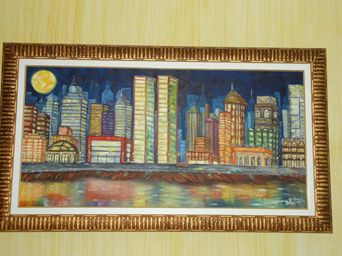 15/07/202015/07/202015/07/2020HORÁRIOQuartaCONTEÚDOS13h – 13h50CiênciasTratamento da água Páginas 35 a 37.14h – 14h50CiênciasTratamento da água Páginas 35 a 37.15h - 15h50MatemáticaDSOP- Páginas 25 e 26Tarefas de casa do diaMatemáticaDSOP- Páginas 27 a 29Tarefas de casa do diaMatemáticaDSOP- Páginas 27 a 29Tarefas de casa do diaCiênciasLição 3 de ciências.16/07/202016/07/202016/07/2020HORÁRIOQuinta CONTEÚDOS13h – 13h50PortuguêsCorreção página 122. Finalizar produção de texto páginas 61 a 63. 14h – 14h50PortuguêsCorreção diálogo com o texto Páginas 71 e 72.15h - 15h50MúsicaVídeos e explicação sobre a diferença do balé clássico e balé contemporâneo.Tarefas de casa do diaInglêsApostila - Pg: 22 - Parts of the Body. O aluno deverá completar as atividades com os nomes das partes do corpo em Inglês.17/07/202017/07/202017/07/2020HORÁRIOSextaCONTEÚDOS13h – 13h50MatemáticaDSOP Sonhar páginas 30 a 34.14h – 14h50HistóriaOutros lugares, outra forma de vida. Página 72 As especiarias. Páginas 173 e 174.15h - 15h50Português LIMFicha 7 A escuta atentaTarefas de casa do diaPortuguêsAtividades páginas 73 e 74.